Организационный момент.Здравствуйте ребята и уважаемые гости! Ребята посмотрите друг на друга, улыбнитесь, повернитесь к гостям, поздоровайтесь, присаживайтесь.Друзья мои, я очень радаВойти в приветливый наш класс.И для меня уже наградаВнимание ваших умных глаз.Я знаю, каждый в классе гений.Но без труда талант не впрок.Возьмем же в руки ручкиИ начинаем наш урок.Послушайте мелодию.Какому событию посвящена эта песня?- Какое большое спортивное событие состоится в нашей стране в 2014 году?- В каком городе? (Сочи)- Олимпийские игры проходят уже более 2000 лет каждые 4 года. И даже, когда шли войны между народами, во время олимпийских игр все войны прекращались. В современном мире игры проводятся в разных странах по очереди. Их выбирает специальная комиссия. Так в 1980 году олимпийские игры состоялись в столице нашей родины. Сегодня у нас, как вы уже догадались, необычный урок. Наш урок - посвящен он спорту. И вы  на уроке попробуете себя в разных видах спорта, набирая очки. В конце урока, выявим победителей. Вы готовы к испытаниям? Желаю вам удачи.Устный счет.И первое испытание, в котором вы себя можете проявить – биатлон. 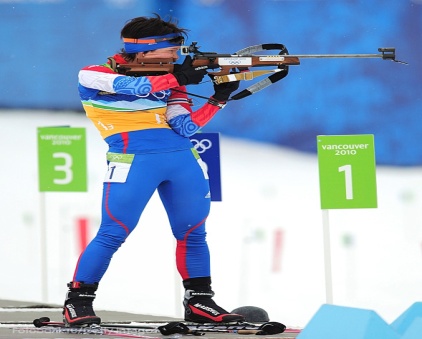 Ребята, а вы знаете, что такое биатлон? Биатлон - вид зимнего двоеборья, включающий лыжную гонку и стрельбу из винтовки.Вам, как биатлонистам, необходимо сделать как можно больше точных попаданий без штрафных очков.Для  этого вы записываете только ответы на вопросы, не забудьте их пронумеровать.Запишите следующие алгебраические выражения:Площадь квадрата со стороной с;Объём куба со стороной а;Произведение кубов переменной х и у;Шестикратное произведение пятой степени переменной х и четвертой степени переменной у;Третью часть предыдущего выражения;Произведение второй степени переменной х на шестую степень переменной у;Половина предыдущего выражения;Удвоенное произведение а на в;Учетверённое предыдущее выражение.Если вы ответили правильно, то все выражения, перечисленные здесь, имеют общее имя. Какое мы сейчас определим.Каждому ответу соответствует буква. Найдите букву к ответу 1-го задания.Ко второму ……..Итак, тема нашего урока – одночлены.Ребята, скажите а что такое одночлен?Одночленом называют произведение чисел, переменных и степеней.А что такое коэффициент одночлена?Числовой множитель одночлена, записанного в стандартном виде, называют коэффициентом одночлена.А знаете ли вы, что такое степень одночлена?Степенью одночлена называют сумму показателей степеней всех входящих в него переменных.А что означает привести одночлен к стандартному виду?Стандартным видом одночлена называется произведение, составленное из числового  множителя, стоящего  на первом месте (коэффициента) и степеней различных переменных. - Сейчас мы перенесемся на стадион, где проходят соревнования по конькобежному спорту. А кто знает, что это за вид спорта? 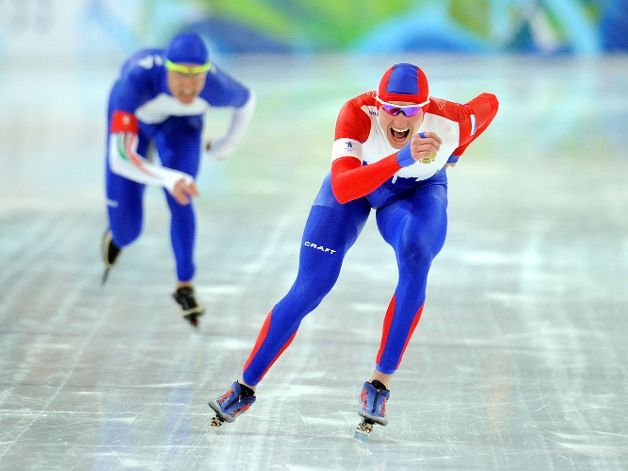 Конькобежный спорт — вид спорта, в котором необходимо как можно быстрее преодолевать определённую дистанцию на ледовом стадионе по замкнутому кругу.Вот и нам предстоит преодолеть дистанции на ледовом стадионе.Вы готовы?Дистанция 1.         Вам необходимо каждому выражению подобрать номер правильного ответа.Проверяем.Кто не допустил ни одной ошибки? Вы молодцы!Ребята, а вы были не внимательны. Я, прошу, вас соберитесь!Дистанция 2.  Готовы? Выходим на следующую дистанцию.У вас на парте лежат листочки с заданием, которое вам необходимо выполнить.А теперь поменяйтесь листочками с соседом по парте и проверьте работы  (если правильно поставили +, если нет -). Поменялись назад.- Если нет ни одной ошибки, то поставьте «5»- 1 или 2 – «4»- 3 или 4 – «3»- А все остальные с работой не справились.Физкультминутка.- А теперь мы перенесемся в зал, где проходят соревнования по художественной гимнастике.  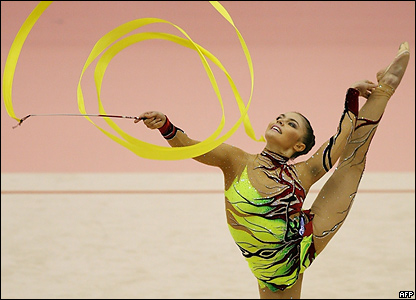  Давайте представим, что мы с вами гимнасты и покрутим ленту правой рукой, а затем левой.Следующее наше упражнение с обручем. Рука прямая, вращаем обруч левой рукой, а затем правой.А теперь упражнение с мячом. Подбрасываем мяч высоко и следим за ним глазами. Поймали и опять подбросили. Хорошо, присаживайтесь.А теперь мы с вами высоко в горах. Нам нужно спуститься вниз. И нам поможет один из зимних видов спорта является скоростной  спуск с трамплина.
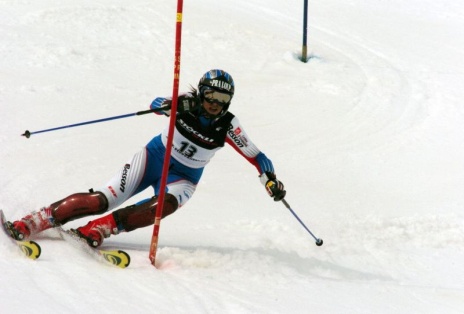 Будьте внимательны: переспрашивать, переговариваться нельзя: спуск-то одиночный. С кем говорить, с горами? К соседу сзади обернешься, лыжи не туда поедут и сам  перевернешься, спуск и без того сложный. Съезжаем!!!
Для преодоления спуска мы выполним разные задания.1-й вариант, я вас прошу пересесть к компьютеру, вам необходимо будет выполнить тест. Возьмите лист и ручку с собой.2-й вариант, вы работаете на месте. Вам необходимо выполнить самостоятельную работу на листочках.Готовы? Приступаем к выполнению работы.Ребята, пора заканчивать работу.1-й вариант выпишите кол-во правильных ответов.2-й вариант внимание на экран, проверьте своё решение. Так ли у вас?Ребята, поднимите руку, у кого нет ни одной ошибки. Молодцы! Вы заработали «5».Поднимите руку у кого одна ошибка. Поставьте себе «4».Кто допустил две ошибки – поставьте «3».А остальные не справились с работой.Ребята садитесь на свои места.7. Итог.Посмотрите и выберите, те понятия, с которыми мы сегодня работали на уроке.8. Рефлексия.- Чем награждают спортсменов на соревнованиях?Ребята, встаньте, те, кто не допустил ни одной ошибки и набрал 10 б. Мы вас поздравляем, вы награждены золотыми медалями. А теперь встаньте, те, у кого 8-9 б. Они награждаются серебряными медалями.Всем остальным спасибо за участие  в уроке. У кого-то получилось, у кого-то нет. Но вы все участвовали, меня поддерживали и в знак благодарности всем поощрительный приз.Спасибо за урок.Дом. заданиеБ. Составить систему карточек-заданий по теме  «Одночлены» В. Составить кроссворд по теме «Одночлены»